Российское общество сомнологов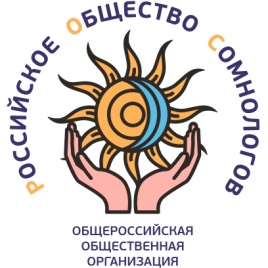 www.rossleep.ruОбучающий семинарКАК СОЗДАТЬ ЭФФЕКТИВНЫЙ СОМНОЛОГИЧЕСКИЙ ЦЕНТРДата и время проведения: 28 ноября 2019 г., 12:00-14:30.Место проведения: г.Москва, ул. Ефремова, д.12 к.2, бизнес-центр «Арбат», 1 этаж, конференц-зал. Проезд: ст. м. «Фрунзенская», далее пешком 8 мин.; ст. МЦК «Лужники», далее пешком 12 мин. Рядом с бизнес-центром имеются общественные парковки (60 руб./час).Обучающий семинар предназначен для:руководителей государственных и частных медицинских учреждений, которые предполагают создать в своем учреждении сомнологический центр.руководителей сомнологических центров, которые желают повысить эффективность работы.врачей, которые занимаются сомнологией и предполагают возглавить сомнологический центр. Цель семинара: Представить проверенные на практике эффективные концепции создания и функционирования сомнологического центра.Темы семинара:Современное состояние сомнологического бизнеса в мире и в России. Отечественная нормативная база сомнологических услуг.Соответствие типа и оснащения сомнологического центра целям и задачам медицинского учреждения.Подбор и обучение персонала.Эффективные концепции работы.Маркетинг сомнологических услуг.Руководитель семинара: Бузунов Роман Вячеславович, президент Российского общества сомнологов, заслуженный врач РФ, профессор, доктор медицинских наук, заведующий центром медицины сна ООО «Клиника реабилитации в Хамовниках», тел. моб. (985) 763-33-31, www.buzunov.ru, www.sleepnet.ru.Р.В. Бузунов в течение 15 лет проводит циклы усовершенствования врачей и обучающие семинары по сомнологии. При личном содействии и информационной поддержке Р.В. Бузунова создано более 50 сомнологических центров, отделений и кабинетов.Участие бесплатное с предварительной регистрацией.Регистрация:  http://rossleep.ru/konferentsiya-2019/registratsiya/  